Finał II Tomaszowskiego Festiwalu Ekologicznego                                                           "Rejs na Czystą Wyspę"W ramach promocji Projektu „Modernizacja oczyszczalni ścieków i skanalizowanie części aglomeracji Tomaszowa Mazowieckiego”, swoje miasteczko ekologiczne podczas imprezy, miał Zakład Gospodarki Wodno-Kanalizacyjnej w Tomaszowie Mazowieckim Sp .z o.o. Dzieci uczestniczące imprezie, zapraszano do mini laboratorium, gdzie mogły poznać kolejne etapy procesu oczyszczania ścieków i zobaczyć jego ostateczny efekt. Dzieci zapoznały się także z profesjonalnym sprzętem laboratoryjnym                                 do wykonywania analiz i oglądały pod mikroskopem mikroorganizmy żyjące w ściekach. Można było także napisać „trzy życzenia do złotej rybki”, dotyczące ochrony wód i czystości całego środowiska. Na koniec atrakcji przygotowanych przez ZGWK, wylosowano trzy  karteczki z życzeniami, a szczęśliwców nagrodzono złotymi rybkami.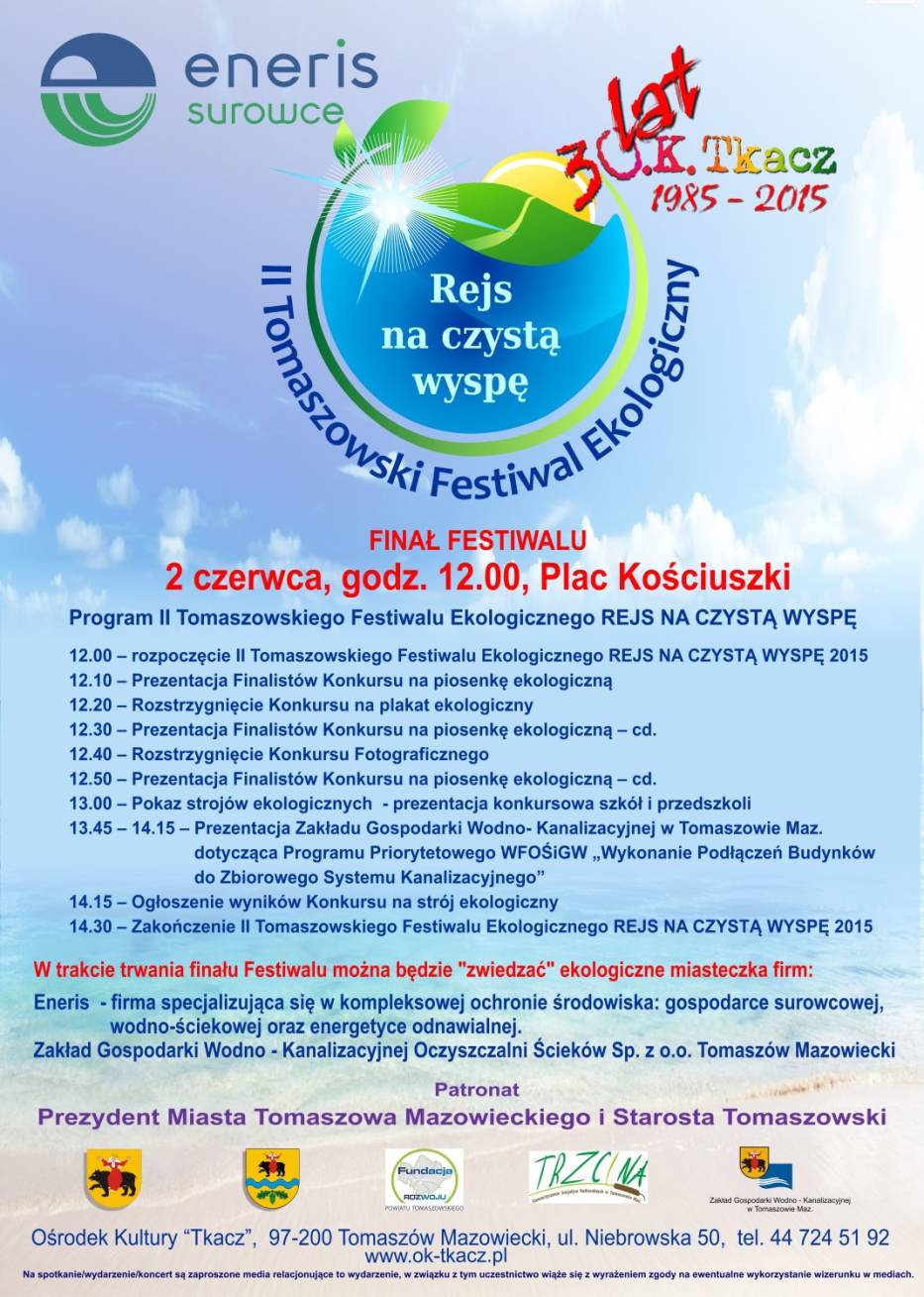 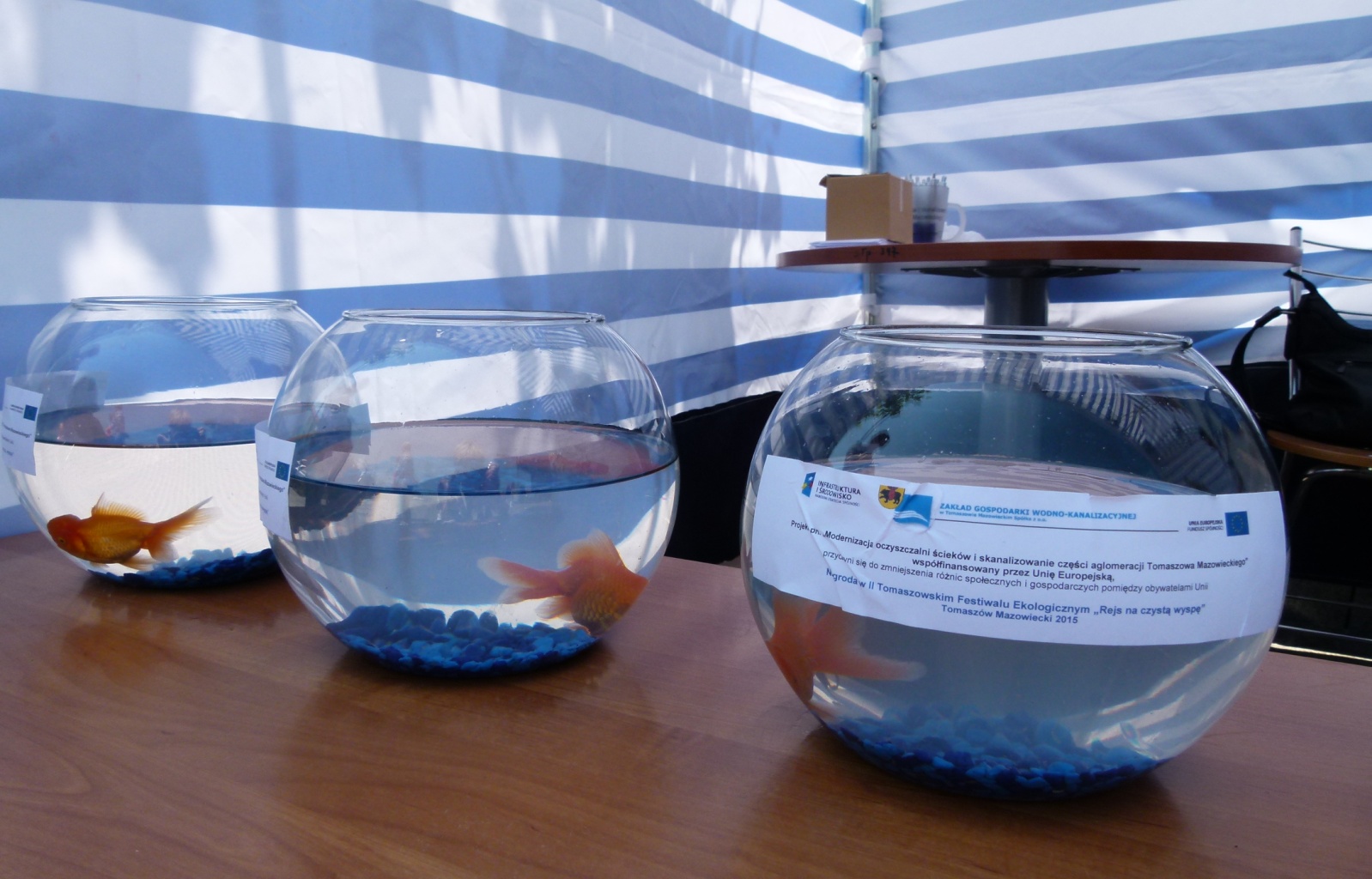 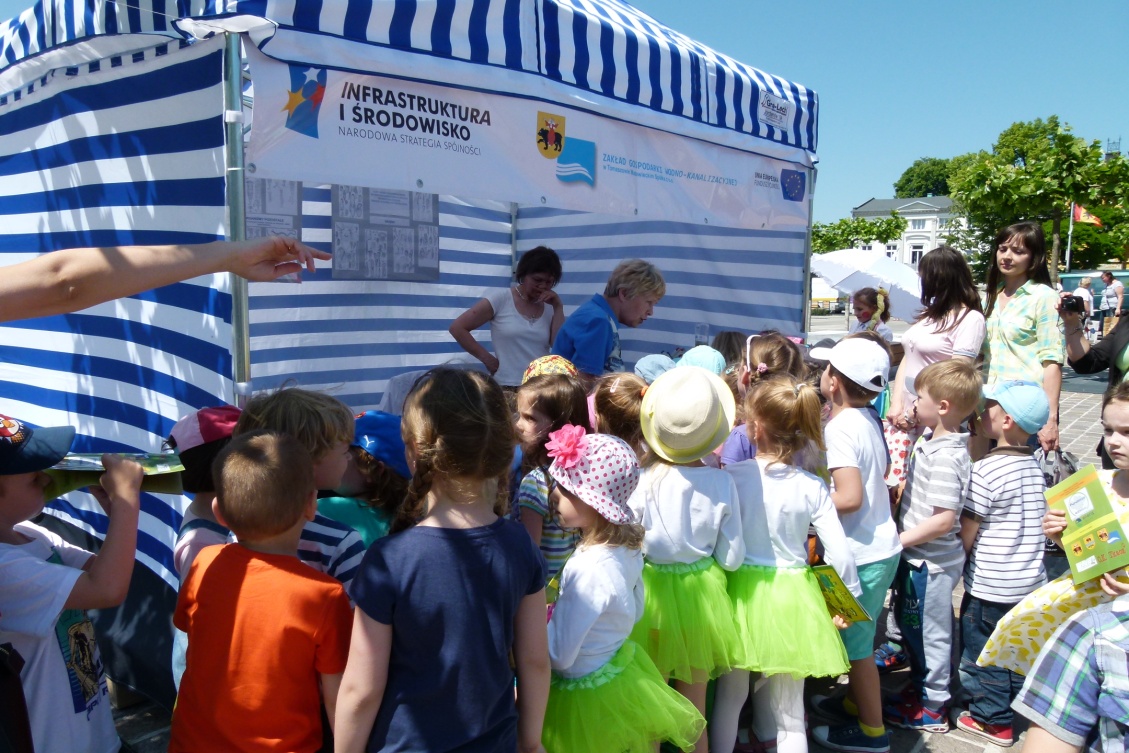 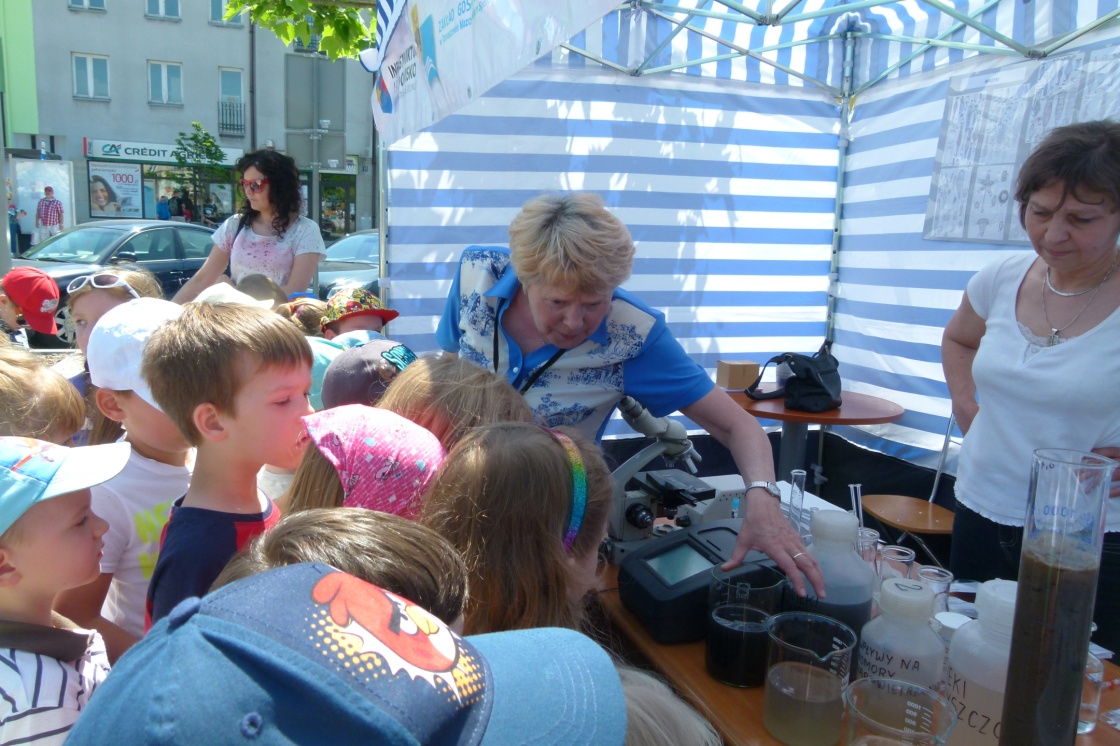 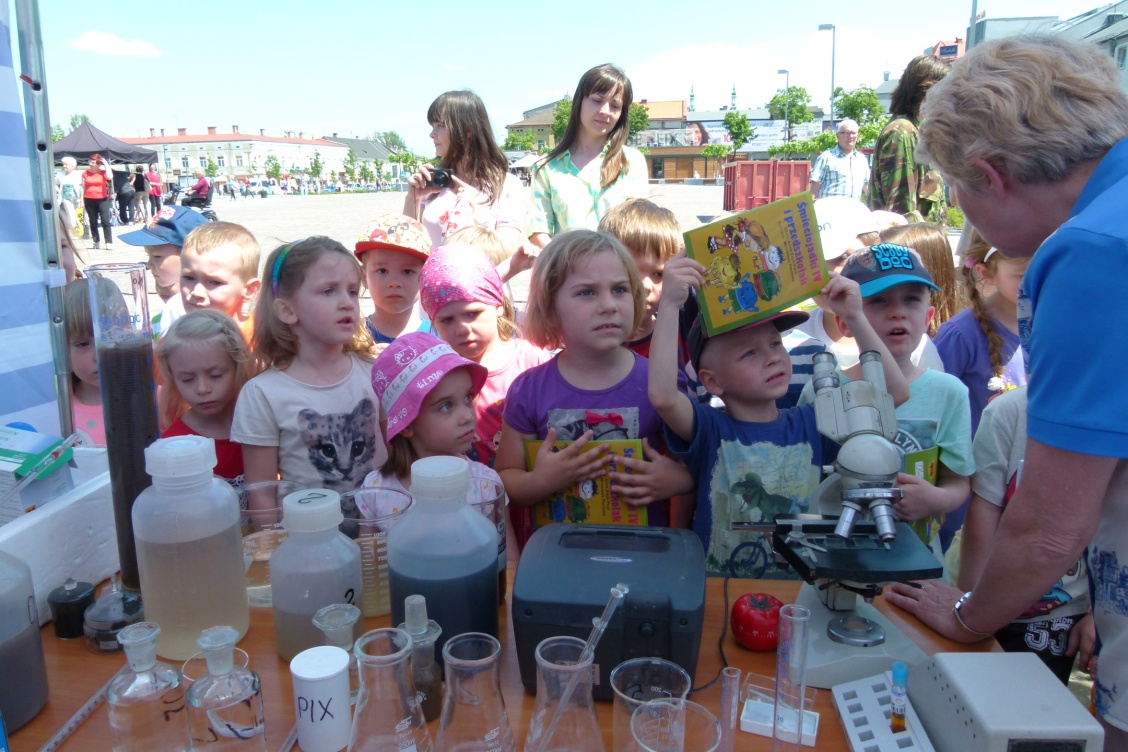 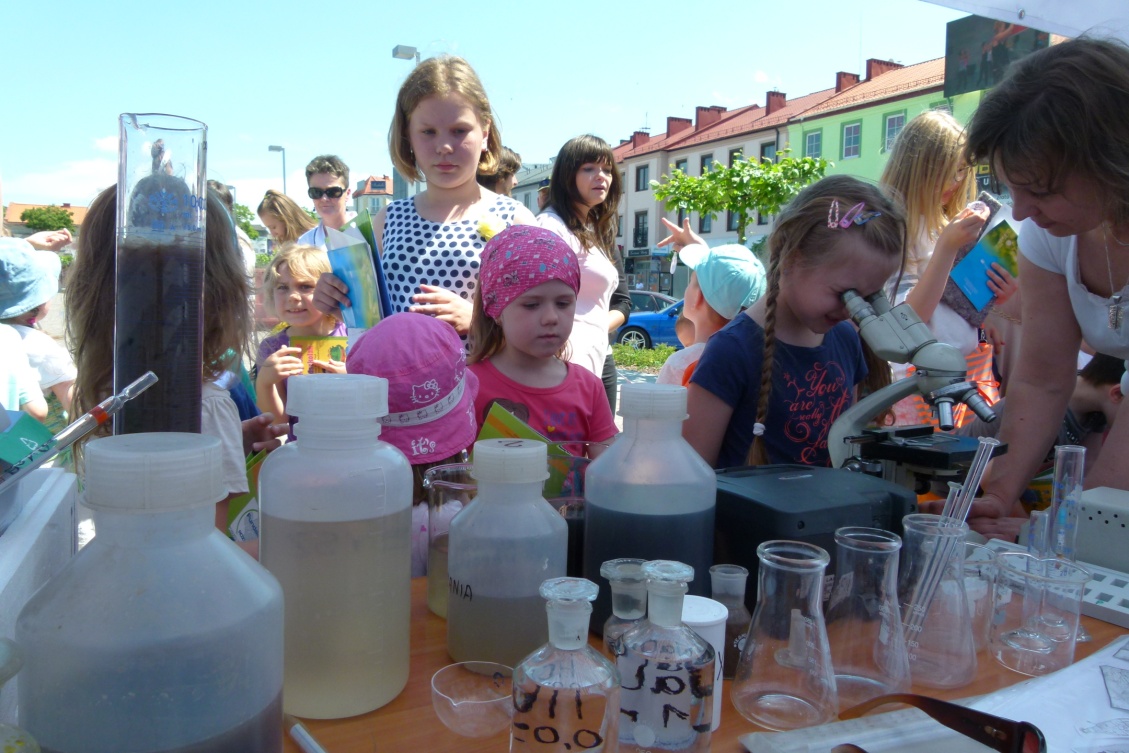 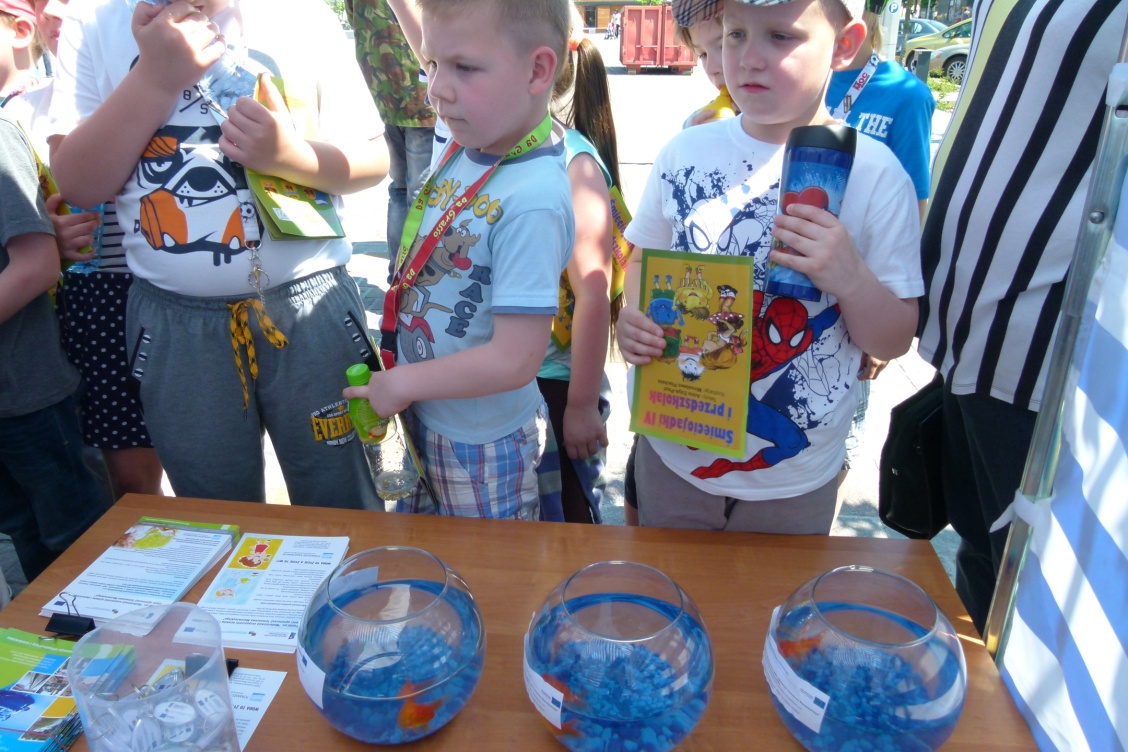 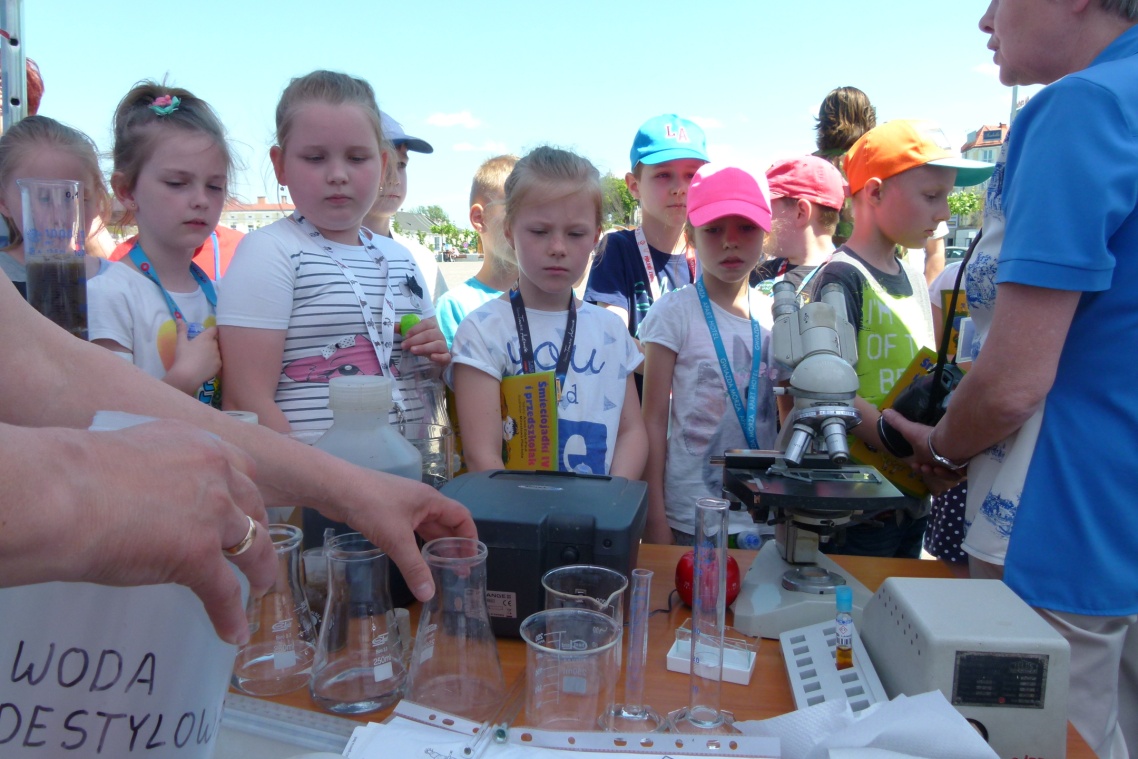 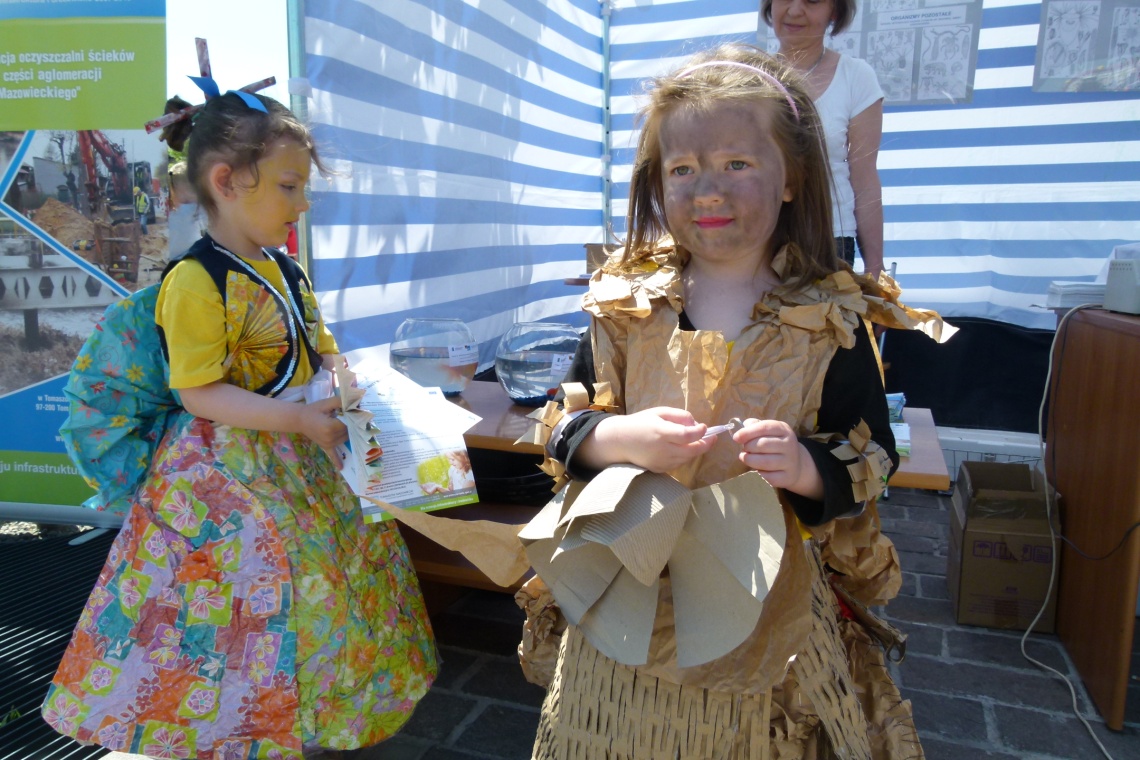 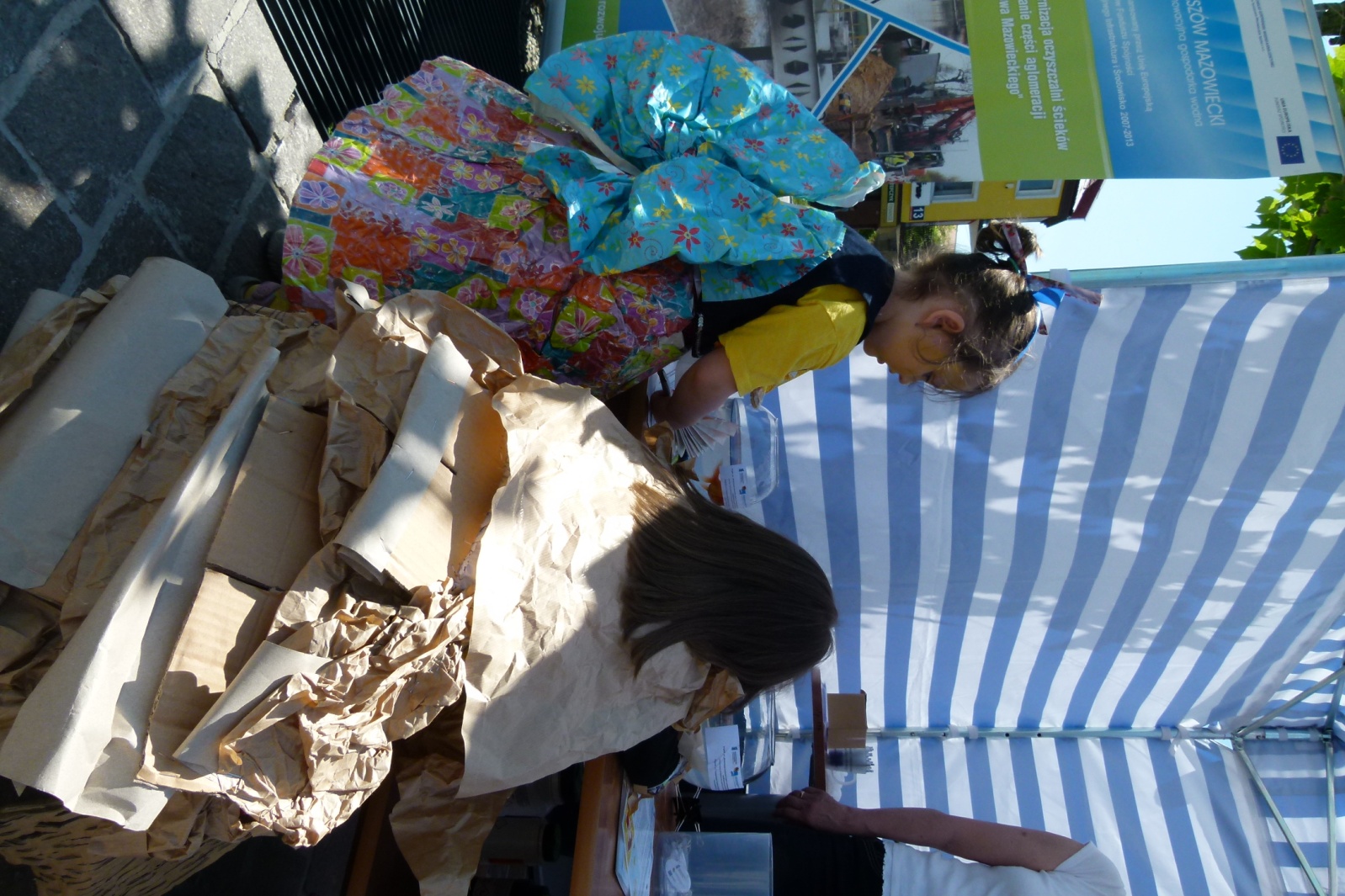 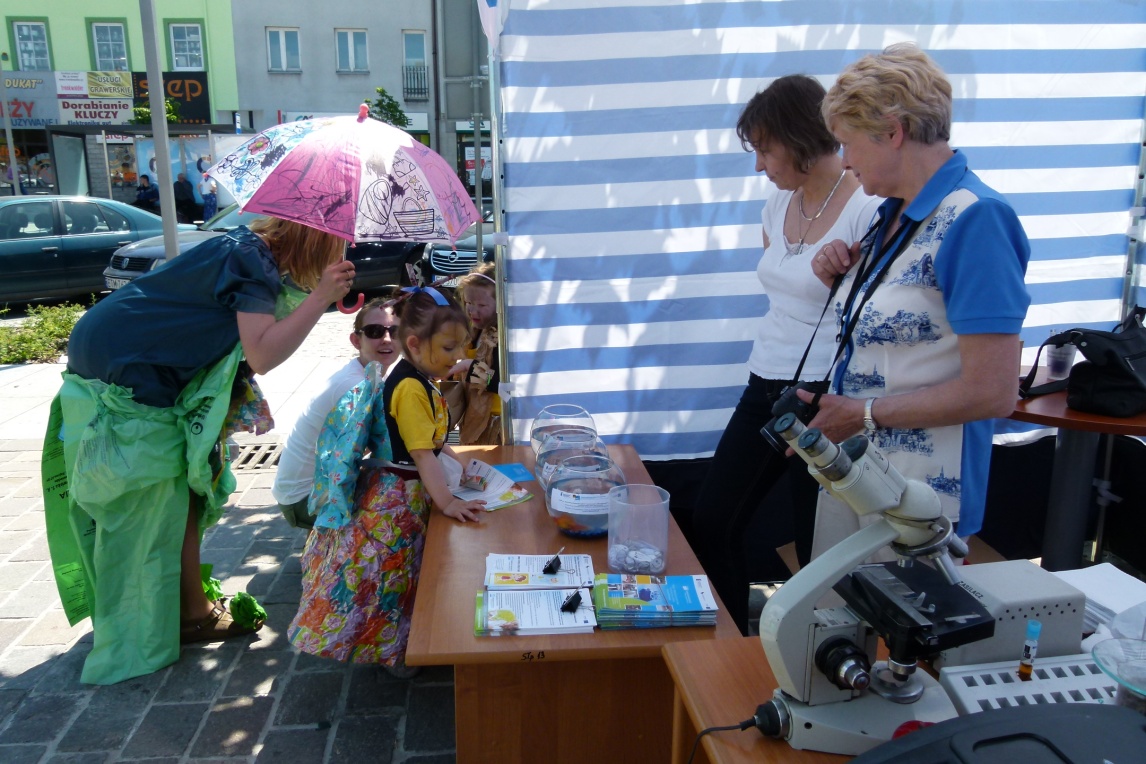 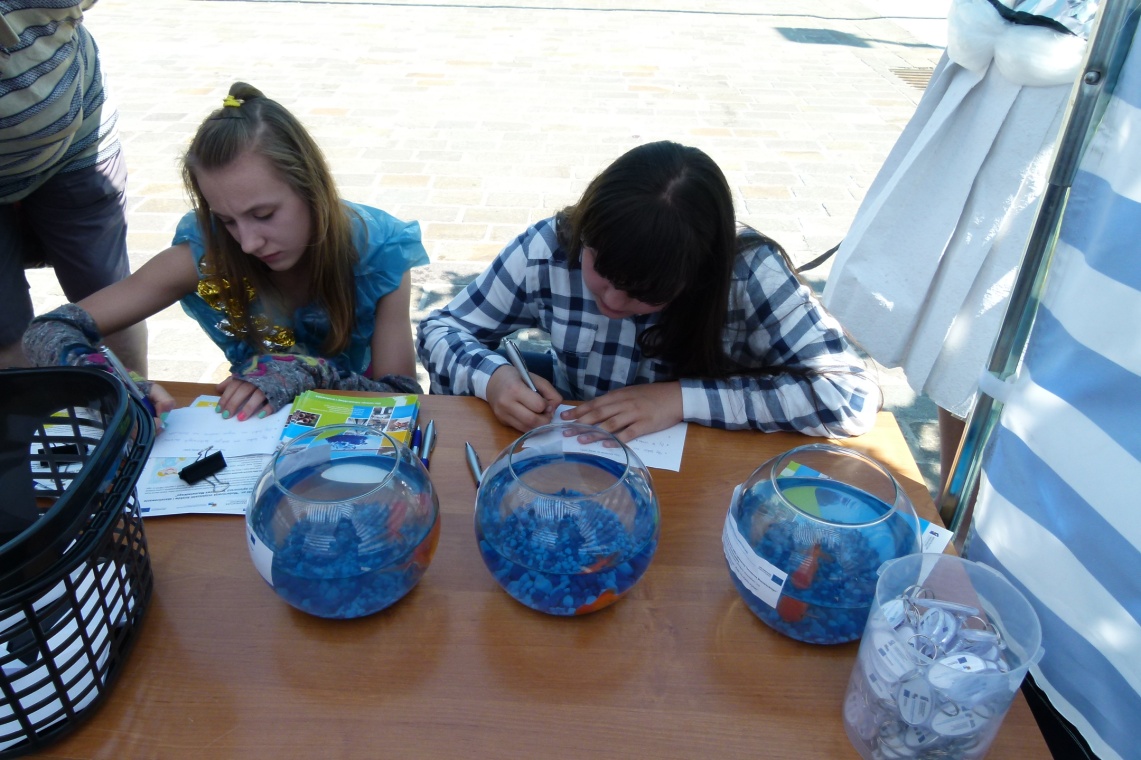 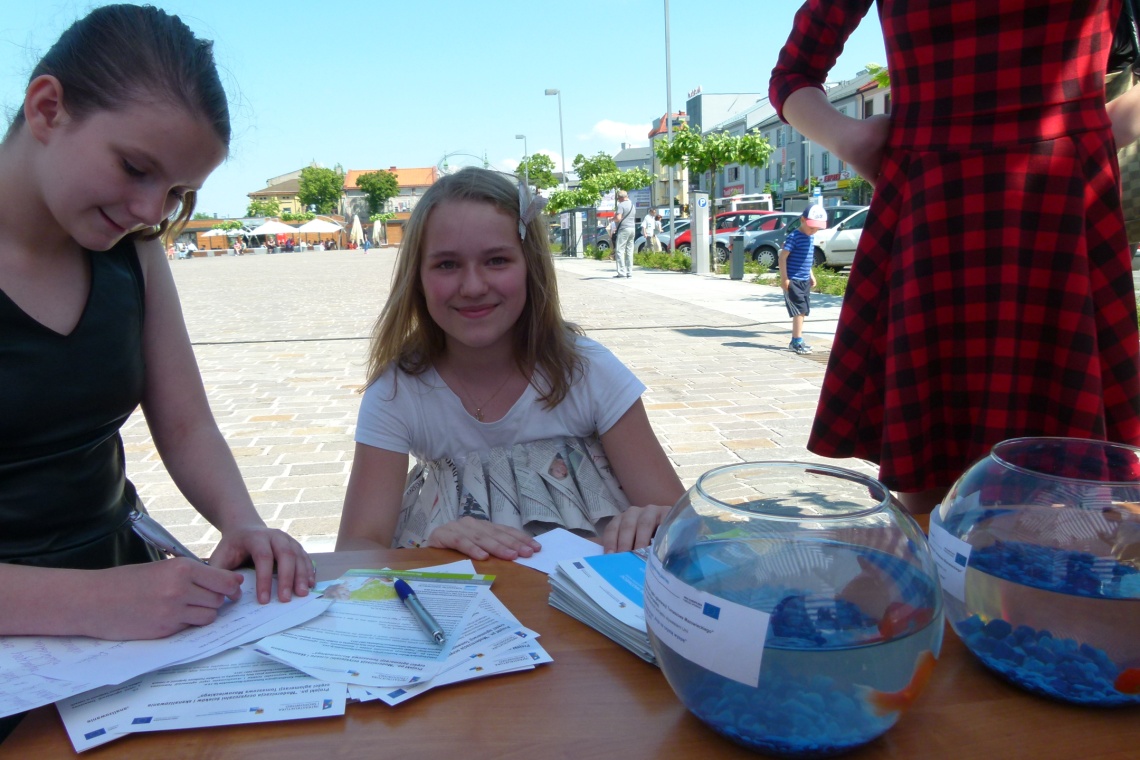 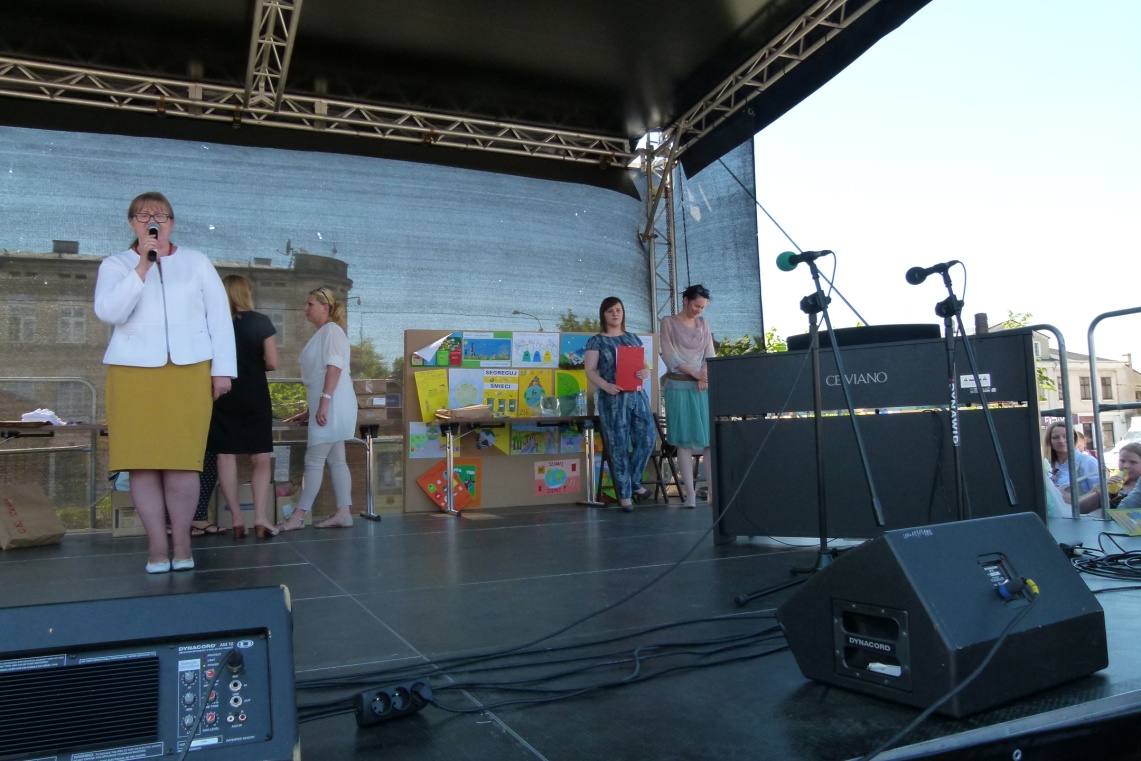 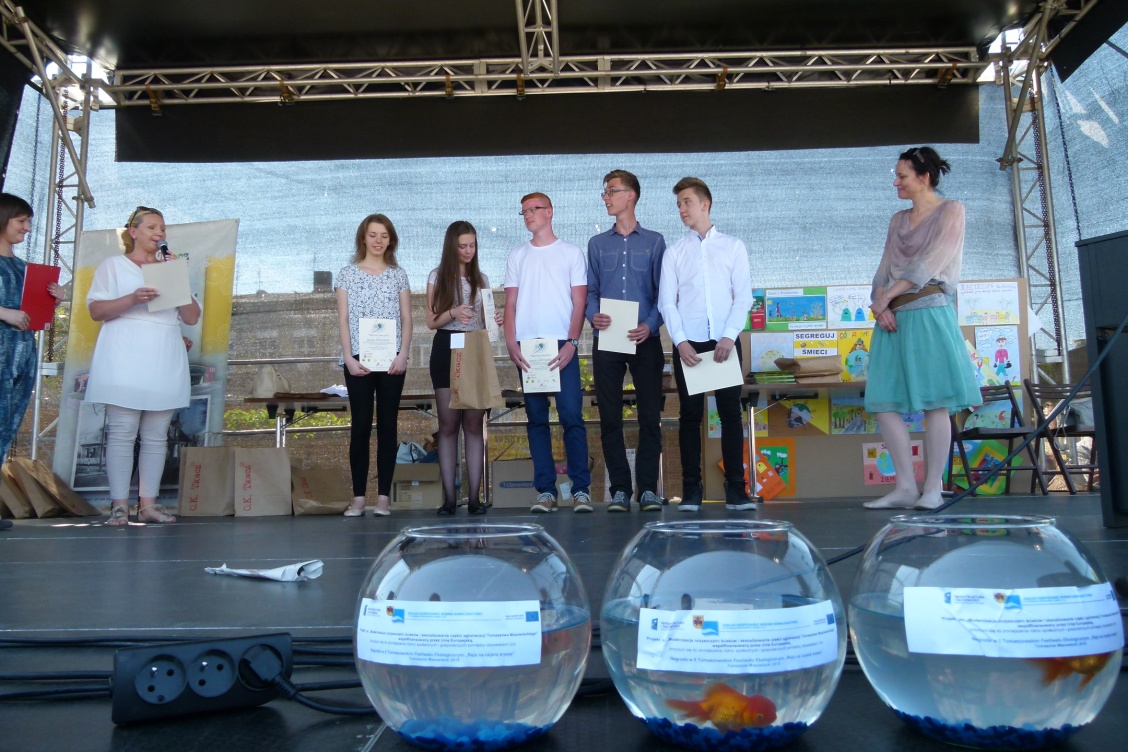 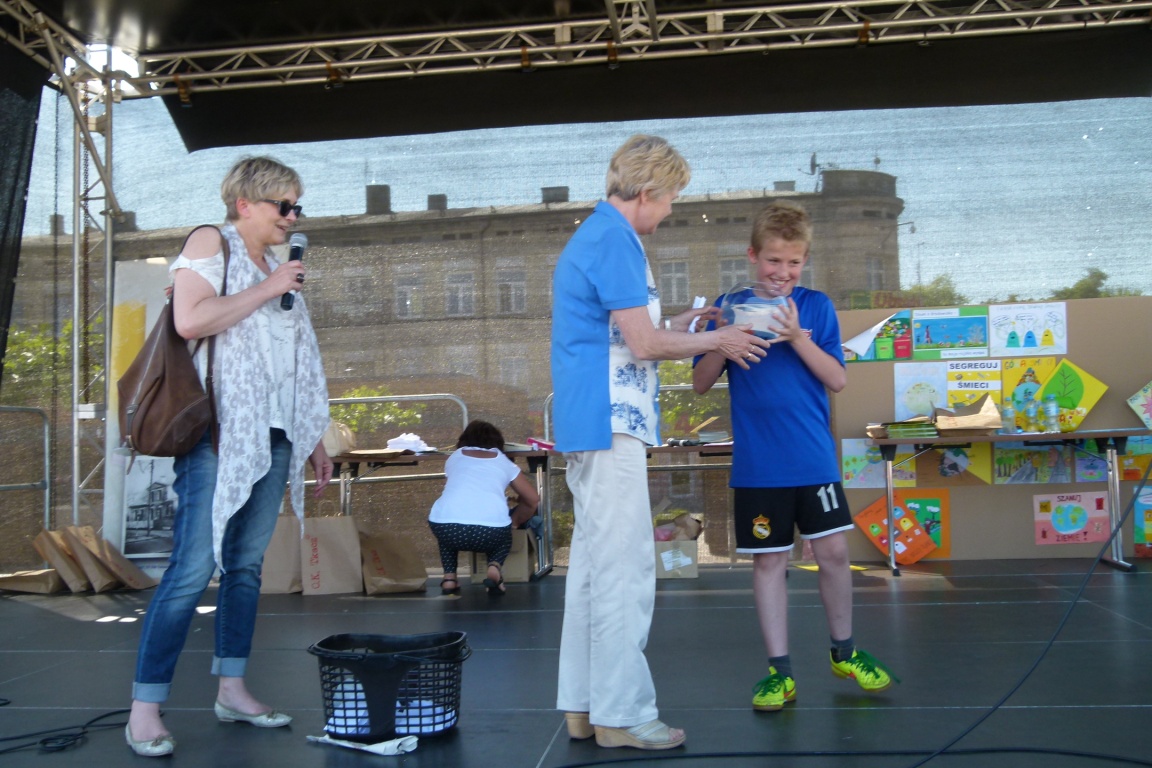 